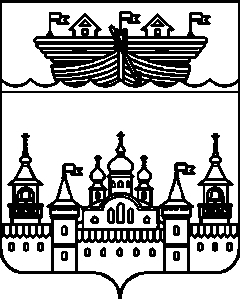 СЕЛЬСКИЙ СОВЕТНЕСТИАРСКОГО СЕЛЬСОВЕТАВОСКРЕСЕНСКОГО МУНИЦИПАЛЬНОГО РАЙОНА НИЖЕГОРОДСКОЙ ОБЛАСТИРЕШЕНИЕ15 ноября 2018 года	 № 43О внесении изменений в Положение о бюджетном устройстве и бюджетном процессе в Нестиарском сельсовете Воскресенского муниципального района Нижегородской области, утвержденное решением сельского Совета Нестиарского сельсовета Воскресенского муниципального района Нижегородской области от 20 июня 2013 года № 8В соответствии с Бюджетным кодексом Российской Федерации, Федеральным законом от 06.10.2003 №131-ФЗ «Об общих принципах организации местного самоуправления в Российской Федерации», Уставом Нестиарского сельсовета Воскресенского муниципального района Нижегородской области и в целях приведения в соответствие с действующим бюджетным законодательством,сельский Совет решил:1.Внести в Положение о бюджетном устройстве и бюджетном процессе в Нестиарском сельсовете Воскресенского муниципального района Нижегородской области, утвержденное решением сельского Совета  Нестиарского сельсовета Воскресенского муниципального района Нижегородской области от 20 июня 2013 года №8 (в редакции решения сельского Совета от 30.05.2016 №19,  29.05.2017 №12, 26.02.2018 №9, 25.07.2018 №29) следующее изменения:1.1.Пункт 3 статьи 44 раздела VI Положения изложить в следующей редакции:«Проект бюджета Нестиарского  сельсовета Воскресенского муниципального района Нижегородской области составляется и утверждается сроком на три года (очередной финансовый год и плановый период). Финансовый год соответствует календарному году и длится с 1 января по 31 декабря.Составление проекта бюджета основывается на прогнозе социально-экономического развития Нестиарского сельсовета Воскресенского муниципального района Нижегородской области, основных направлениях бюджетной и налоговой политики.»1.2.Статью 46 раздела VI Положения признать утратившим силу.1.3.Абзац 5части 2 статьи 52 раздела VI Положения признать утратившим силу.2.Обнародовать настоящее решение на информационном стенде в здании администрации  сельсовета и разместить на официальном сайте администрации Воскресенского муниципального района Нижегородской области.3.Контроль за исполнением данного решения возложить на главу администрации Харюнина Ю.Н.4.Настоящее решение вступает в силу со дня  обнародования.Глава местного самоуправления 					П.В.Умнов